Set 1 Sounds: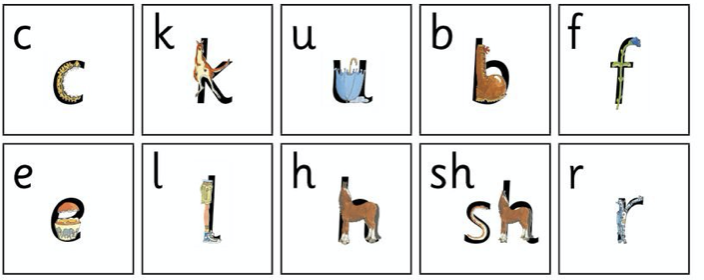 